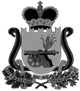                                                     СОВЕТ ДЕПУТАТОВ                      ВЕЛИЖСКОГО ГОРОДСКОГО ПОСЕЛЕНИЯРЕШЕНИЕот 24 августа  2016 года  № 39    Об исполнении бюджета муниципальногообразования Велижское городское поселениеза 1-е полугодие 2016 года.          Рассмотрев отчет  «Об исполнении бюджета муниципального образования Велижское городское поселение за 1-е полугодие  2016 года», внесенный Главой   муниципального образования «Велижский район»  Совет депутатов Велижского городского поселения     РЕШИЛ:1. Отчет «Об исполнении бюджета муниципального образования  Велижское городское поселение за 1-е полугодие  2016 года» принять к сведению.2.  Настоящее решение вступает в силу с момента его подписания.Глава муниципального образования                                   Велижское городское поселение                                                          К.А. Авсеенок